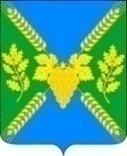                                            СОВЕТМОЛДАВАНСКОГО СЕЛЬСКОГО ПОСЕЛЕНИЯКРЫМСКОГО  РАЙОНАРЕШЕНИЕот  13.04.2022                                                                                             № 114село   МолдаванскоеО рассмотрении протеста Крымской межрайонной прокуратурыот  25 марта 2022 года № 7-21-2022/923 на решение представительного органа от 26 ноября 2015 года № 53 «Об утверждении положения о порядке проведения конкурса на замещение должности муниципальной службы в администрации Молдаванского сельского поселения Крымского района»Рассмотрев протест Крымской межрайонной прокуратуры от 25 марта 2022 года № 7-21-2022/923 на решение Совета Молдаванского сельского поселения Крымского района от 26 ноября 2015 года № 53 «Об утверждении положения о порядке проведения конкурса на замещение должности муниципальной службы в администрации Молдаванского сельского поселения Крымского района», Совет   Молдаванского   сельского поселения Крымского района, р е ш и л:1. Протест Крымской межрайонной прокуратуры от 25 марта 2022 года № 7-21-2022/923 на решение Совета Молдаванского   сельского поселения Крымского района от 26 ноября 2015 года № 53 «Об утверждении положения о порядке проведения конкурса на замещение должности муниципальной службы в администрации Молдаванского сельского поселения Крымского района»,  удовлетворить.2. Поручить главе  Молдаванского   сельского поселения Крымского района А.Н.Шахову разработать и внести на рассмотрение Совета проект решения о внесении в опротестованное решение представительного органа соответствующих изменений с учетом требований надзорного акта и  действующего законодательства.3. Решение вступает в силу со дня подписания.Председатель Совета  Молдаванского  сельского поселения Крымского района                                                                                          Г.А.Буланович